Bioodpad není odpad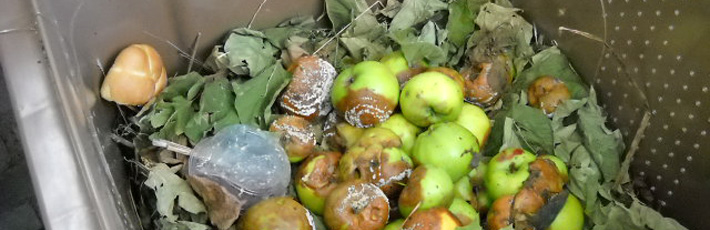 Mezi bioodpad z domácností a zahrad patří:zbytky ovoce a zeleniny, slupky citrusových plodů, jádřince, pecky z ovocekávové a čajové zbytky, čajové sáčkyzbytky pečiva a obilninskořápky z vajíček a ořechůpapírové kapesníky, ubrouskyzvadlé květiny, zemina z květináčů, stará zeminapodestýlka domácích býložravých zvířatseno, slámaposekaná tráva, listí, větvičky, košťály i celé rostlinyplevele, drnypiliny, hobliny, kůra, dřevní hmotapopel ze dřevapeří, chlupy, vlasy Prosíme o důsledné třídění odpadů